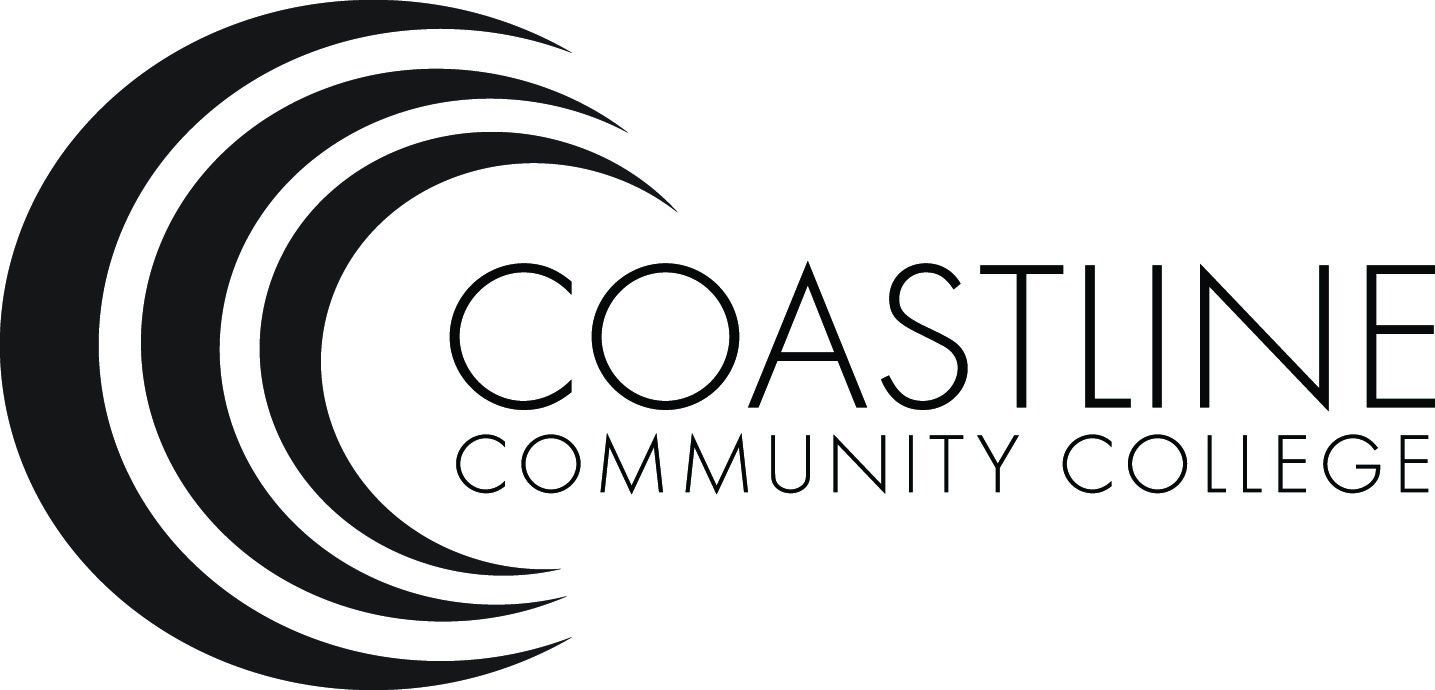 Ver. 07/31/17Funding Opportunity Name:       Funding Opportunity Name:       Funding Opportunity Name:       Funding Opportunity Name:       Description of the Funding Opportunity:       Description of the Funding Opportunity:       Description of the Funding Opportunity:       Description of the Funding Opportunity:       Grant Type:  State       Federal      Foundation    Private      Internal     Other:       Grant Type:  State       Federal      Foundation    Private      Internal     Other:       Grant Type:  State       Federal      Foundation    Private      Internal     Other:       Grant Type:  State       Federal      Foundation    Private      Internal     Other:       Funding Opportunity Award Range:       Funding Opportunity Award Range:       Proposal Due Date to Funding Agency:       Proposal Due Date to Funding Agency:       Funding Opportunity Length of Award (Years):       Funding Opportunity Length of Award (Years):       Funding Opportunity Length of Award (Years):       Funding Opportunity Length of Award (Years):       Grant Requirements: Matching is not required    In-kind matching is required      Financial matching is required There are no partnership requirements      There are partnership requirements with:       Grant Requirements: Matching is not required    In-kind matching is required      Financial matching is required There are no partnership requirements      There are partnership requirements with:       Grant Requirements: Matching is not required    In-kind matching is required      Financial matching is required There are no partnership requirements      There are partnership requirements with:       Grant Requirements: Matching is not required    In-kind matching is required      Financial matching is required There are no partnership requirements      There are partnership requirements with:       Fiscal Impact to College:  If applicable, what resources will be required for match?Fiscal Impact to College:  If applicable, what resources will be required for match?Fiscal Impact to College:  If applicable, what resources will be required for match?Fiscal Impact to College:  If applicable, what resources will be required for match?Working Title for Concept:       Working Title for Concept:       Working Title for Concept:       Working Title for Concept:       Description of the Concept:       Description of the Concept:       Description of the Concept:       Description of the Concept:       Funding Request Amount:       Funding Request Amount:       Funding Request Amount:       Funding Request Amount:       Plan for Expenditure of Grant Funds:       Plan for Expenditure of Grant Funds:       Plan for Expenditure of Grant Funds:       Plan for Expenditure of Grant Funds:       Anticipated Staffing:       Anticipated Staffing:       Anticipated Staffing:       Anticipated Staffing:       Anticipated Leadership:  CCC Administrator/Manager:      	                                    Project Director/Principal Investigator:      Anticipated Leadership:  CCC Administrator/Manager:      	                                    Project Director/Principal Investigator:      Anticipated Leadership:  CCC Administrator/Manager:      	                                    Project Director/Principal Investigator:      Anticipated Leadership:  CCC Administrator/Manager:      	                                    Project Director/Principal Investigator:      Anticipated Outcome(s) and Benefit(s) to College:       Anticipated Outcome(s) and Benefit(s) to College:       Anticipated Outcome(s) and Benefit(s) to College:       Anticipated Outcome(s) and Benefit(s) to College:       Describe how the concept aligns with Program Review and/or the Educational Master Plan Goals/Initiatives:       If the concept does not align, please provide further justification:       Describe how the concept aligns with Program Review and/or the Educational Master Plan Goals/Initiatives:       If the concept does not align, please provide further justification:       Describe how the concept aligns with Program Review and/or the Educational Master Plan Goals/Initiatives:       If the concept does not align, please provide further justification:       Describe how the concept aligns with Program Review and/or the Educational Master Plan Goals/Initiatives:       If the concept does not align, please provide further justification:       Concept Submitted By:  Concept Submitted By:  (Signature)(Signature)(Date)Concept Submitted By:  Concept Submitted By:  (Please print name)(Please print name)(Contact Information)Concept Supported By:Concept Supported By:(Signature)(Signature)(Date)Concept Supported By:Concept Supported By:(Please print name of Dean/Director/Manager)(Please print name of Dean/Director/Manager)(Contact Information)Vice President’s Approval:Vice President’s Approval:(Signature)(Signature)(Date)Vice President’s Approval:Vice President’s Approval:(Please print name of Vice President)(Please print name of Vice President)(Contact Information)President’s Cabinet Response:□P.C. approves the concept and supports the development of a full application/proposal.□P.C. approves the concept and supports the development of a full application/proposal.□P.C. approves the concept and supports the development of a full application/proposal.President’s Cabinet Response:□P.C. does not approve the concept or support the development of a full application/proposal.□P.C. does not approve the concept or support the development of a full application/proposal.□P.C. does not approve the concept or support the development of a full application/proposal.President’s Cabinet Response:□P.C. requests additional information before a decision can be made. (See below)□P.C. requests additional information before a decision can be made. (See below)□P.C. requests additional information before a decision can be made. (See below)President’s Cabinet Questions and Comments: